О внесении изменений в постановление Администрации сельского поселения Первомайский сельсовет муниципального района Благоварский район Республики Башкортостан от 20 декабря  2021 года № 66 «Об утверждении Перечня главных администраторов доходов бюджета сельского поселения Первомайский сельсовет муниципального района Благоварский район  Республики Башкортостан,порядка и сроков внесения изменений в перечень главных администраторов доходов бюджета сельского поселения Первомайский сельсовет муниципального района Благоварский район Республики Башкортостан»В соответствии с пунктом 3.2 статьи 160.1 Бюджетного кодекса Российской Федерации, постановлением Правительства Российской Федерации  от 16 сентября 2021 года №1569 "Об утверждении общих требований к закреплению за органами государственной власти (государственными органами) субъекта Российской Федерации, органами управления территориальными фондами обязательного медицинского страхования, органами местного самоуправления, органами местной администрации полномочий главного администратора доходов бюджета и к утверждению перечня главных администраторов доходов бюджета субъекта Российской Федерации, бюджета территориального фонда обязательного медицинского страхования, местного бюджета", Администрация сельского поселения Первомайский сельсовет муниципального района Благоварский район Республики БашкортостанПОСТАНОВЛЯЮ:Внести изменения в перечень главных администраторов доходов бюджета сельского поселения Первомайский сельсовет муниципального района Благоварский район Республики Башкортостан, утвержденный постановлением Администрации сельского поселения Первомайский сельсовет муниципального района Благоварский район Республики Башкортостан от 20 декабря 2021 года № 66, исключив код бюджетной классификации:791 2 02 45390 10 0000 150 «Межбюджетные трансферты, передаваемые бюджетам сельских поселений на финансовое обеспечение дорожной деятельности».2  Контроль за исполнением настоящего постановления оставляю за собой.Глава сельского поселения Первомайский сельсовет                                         З.Э. МозговаяБАШКОРТОСТАН РЕСПУБЛИКАhЫБЛАГОВАР РАЙОНЫМУНИЦИПАЛЬ РАЙОНЫНЫҢ ПЕРВОМАЙСКИЙ АУЫЛ СОВЕТЫ                АУЫЛ БИЛӘМӘҺЕ ХАКИМИӘТЕБАШКОРТОСТАН РЕСПУБЛИКАhЫБЛАГОВАР РАЙОНЫМУНИЦИПАЛЬ РАЙОНЫНЫҢ ПЕРВОМАЙСКИЙ АУЫЛ СОВЕТЫ                АУЫЛ БИЛӘМӘҺЕ ХАКИМИӘТЕ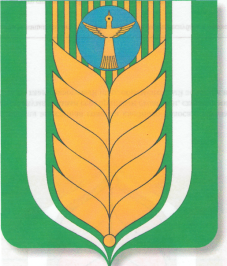 АДМИНИСТРАЦИЯ                     СЕЛЬСКОГО ПОСЕЛЕНИЯ ПЕРВОМАЙСКИЙ СЕЛЬСОВЕТ МУНИЦИПАЛЬНОГО РАЙОНА БЛАГОВАРСКИЙ РАЙОН РЕСПУБЛИКИ БАШКОРТОСТАНАДМИНИСТРАЦИЯ                     СЕЛЬСКОГО ПОСЕЛЕНИЯ ПЕРВОМАЙСКИЙ СЕЛЬСОВЕТ МУНИЦИПАЛЬНОГО РАЙОНА БЛАГОВАРСКИЙ РАЙОН РЕСПУБЛИКИ БАШКОРТОСТАНКАРАРКАРАР       ПОСТАНОВЛЕНИЕ       ПОСТАНОВЛЕНИЕ                          04.04.2024                          04.04.2024     № 11     № 11 04.04.2024 04.04.2024Первомайский а.Первомайский а.с.Первомайскийс.Первомайский